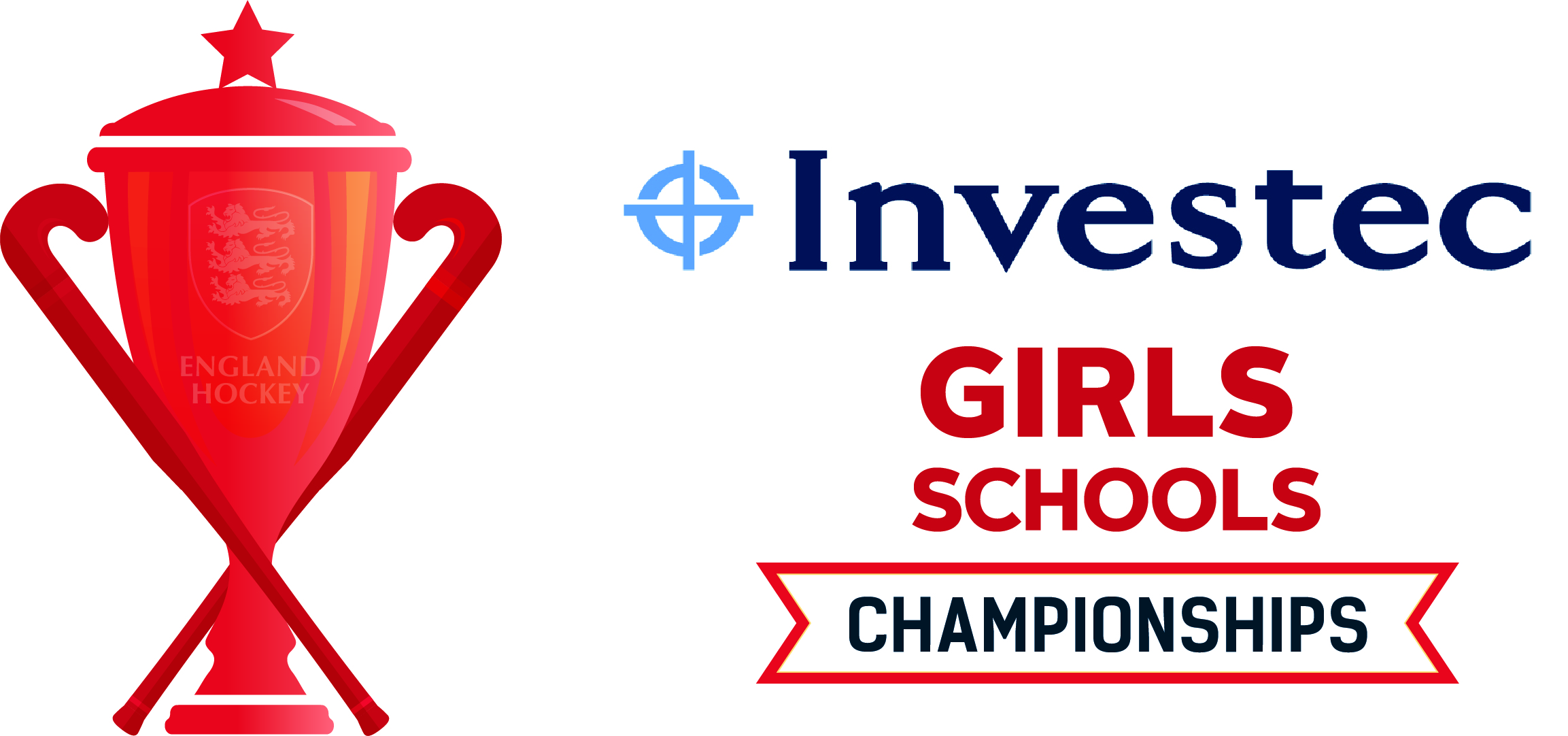 INFORMATION SHEET
1. INTRODUCTIONEngland Hockey is delighted to confirm that we are continuing with the successful Schools Championships in 2019-20 and we hope that, whatever a school’s level of hockey activity, there is a suitable Championship to help provide appropriate competitive opportunities. If you played in the Championships last year please remember you are able to select a different tier as we appreciate how your teams’ can vary from year to year. For more details of the Championships see: https://www.englandhockey.co.uk/news.asp?itemid=43278&itemTitle=Schools+Championships&section=22This sheet provides more information about the Championships that schools enter locally. Organised by County and Regional Hockey AssociationsInvestec Girls’ Under 14 Tier 1 Championships Investec Girls’ Under 14 Tier 2 ChampionshipsInvestec Girls Under 16 Tier 3 Championships Investec Girls’ Under 18 Tier 4 ChampionshipsOrganised by Area Championships Coordinators (see below)Girls Under 14 Tier 3 ChampionshipsGirls Under 16 Tier 4 Championships
Area Championships Co-ordinators will liaise with Regional/County Associations regarding any Championships to be run in their area. ii. The following Championships are running with national entryInvestec Girls’ Under 18 Tier 1 League Format Championship is being run for the first time this year Investec Girls’ Under 18 Tier 2 and the U18 Tier 3 Championships – a knockout competition with Plate competition for early round losers.
Investec Girls’ Under 16 Tier 1 & Tier 2 Championships – a knockout competition with Plate competition for early round losers. Within any age group Schools may enter different teams in different Tiers, eg a 2nd XI in the Under 18 Tier 4 Championships, but players can only play in one competition in any one season, ie just one tier at one age group in any one season. (nb the only exception being an emergency regulation for goalkeepers). 2. WELCOMEThank you for organising the county/regional rounds of our new Schools Championships for Girls. There is just one change to the Schools competitions programme in 2019-20. We are grateful to Regional and County Associations for their support with the programme we introduced last year and we hope it will continue to stimulate more schools playing hockey within the programme This information pack is designed to provide you with the information you need to administer the local rounds of the tournament, as well as forms to give details of your qualifying teams, for subsequent rounds of the competition.For the fourth year we are delighted to confirm Investec are continuing their support. As you will be aware Investec are fantastic supporters of women’s hockey, sponsoring the England & Great Britain women’s team, the Investec Women’s Hockey League and the Investec Women’s Knockout competitions. It is exciting that they are also helping to bring on the next group of talented players.As well as strongly supporting the Championships finals, Investec will also enhance the experience of players from the qualifying teams. We would very much appreciate your help in engaging schools with both England Hockey and Investec to provide extra benefits at all stages of the competition. A great example of this is using the hashtag #InvestecHockey and twitter handle @Investec_Sport. 

To celebrate the continued involvement all competing schools have the chance to win a training session with some of the stars of GB and England Hockey. It would be great if you could draw the teams’ attention to this opportunity and encourage them to enter. The online entry form and full terms and conditions are at investecwin.co.uk/schoolsports.

3. LIAISON
Regional Hockey Hockey Association organisers
East - Simon Holloway - simonrholloway@gmail.com
Midlands – Jeanne Freeman -  jeannefreeman.hockey@gmail.com
North – Chris Gregory - CJG@barneyschool.org. (Girls only)South – Josephine Carr -  josephine@southhockey.org.uk
West - Liz Powell - thepowells298@virginmedia.com
Hopefully you are aware England Hockey appointed four Area Championships Coordinators (ACCs) in 2018 to assist with the growth and development of the new Championships. With five Regions for the purpose of these Championships in 2019-20 Regional and County organisers should liaise with their local ACC as follows:

East Hockey and affiliated counties – Jane Jelley,  jane.jelley@englandhockey.co.uk 07702 258497  Midlands Hockey and affiliated counties – Jane Jelley (East Midlands) Jane.jelley@englandhockey.co.uk - 07702 258497 and Anne Tubb (West Midlands)  anne.tubb@englandhockey.co.uk - 07850 907320North Hockey and affiliated counties – Danny Berry, danny.berry@englandhockey.co.uk 07714 269629South Hockey and affiliated counties – Chris Walker, chris.walker@englandhockey.co.uk 07801 817808West Hockey and affiliated counties – Anne Tubb, anne.tubb@englandhockey.co.uk 07850 907320As with last year we would be grateful if the competition could be referred to as the Investec Schools Championships for Girls in correspondence. Also if you can assist with any requests for information in support of the competitors to ensure that we can maximise any opportunities to grow the competition that would be appreciated. We need details of participating teams so that we can communicate with them in respect of the changes to our Schools Championships.  This data will also help us accurately record entry levels in the competitions which are key statistics to asses our participation levels in the sport.  County Organisers are asked to use the relevant form below (FORM INSCG2) to supply this information. Please could Regional Organisers advise England Hockey’s Area Championships Coordinators of details of their County Organisers.
National Organiser
England Hockey Competitions Manager - Stephen Barlow, stephen.barlow@englandhockey.co.uk, 07725 432016. 
DATES OF ROUNDSPlease note that the dates for the 2019-20 National Finals are as follows:Under 14s Tier 1 – Tuesday 25 February 2020Under 16s Tier 1 & Tier 2 & Under 18s Tier 2 & Tier 3 – Wednesday & Thursday 26 & 27 February 2020Under 18s Tier 1 - Thursday 19 March 2020Under 14s Tier 2 – Monday 02 March 2020
Under 16s Tier 3 – Tuesday 03 March 2020
Under 18s Tier 4 – Tuesday 03 March 2020The dates of earlier rounds of the competitions are as follows:County Finals Play by Date –Friday 18 October 2019Regional Finals Play by Date – Friday 22 November 2019Under 14 Tier 1 finals knockout Play by Date – Thursday 23 January 2020 FORMATFor tournaments with a national finalIn the U14 Tier 1 ChampionshipsTwo schools will progress from each county to the regional round and two schools will progress from the five regional rounds to the national finals/knockout stages.Each region’s winner will qualify for the national finals. The runner up from last year’s winning region, will also qualify for the national finals and the final four runners up will play off for the final two places, making a total of 8 teams at the national finals.In the U14 Tier 2, U16 Tier 3 Championships and U18 Tier 4 Championships Two schools will progress from each county to the regional round. From the five regions (East, Midlands, North, South, West), ten schools will progress to the national stage of the competition. Each region’s winner and runner up will qualify for the national finals.Format of Regional and County Championships The play-by dates for each round are as above and should be adhered to.Counties and Regions may set the format for their competitions. It is recommended that these are concluded in one day. Qualifying matches should be played as a series of triangular/quadrangular fixtures, with the results forming a league to determine who qualifies for the final stages. It is recommended that knockout matches should only be used for semis, finals and any classification matches.COUNTY & REGIONAL COMPETITIONS INFORMATIONSAMPLE TEAMSHEET – add Championships details here^ Please list in number order - lowest first. 
Please ensure this is the number to be worn at the event. ~ Please indicate captain (C) and goalkeepers (GK).I certify that the above school is affiliated to EH and the above players are eligible to play for this School In signing I agree to comply with the current Regulations of the Investec Schools Championships for Girls.SAFEGUARDINGHockey provides a fun, safe and positive experience for all people, but especially young people.  It provides an opportunity for young people to fulfil their potential, as players, officials, leaders and volunteers and creates an environment to learn new skills, develop, socialise and have fun.   It can teach discipline, leadership, communication, interpersonal skills and teamwork, all valuable tools for within the sport and beyond.Everybody that is involved in hockey has a duty of care to others within the sport and a legal and moral duty for their safety and welfare.   With this in mind we have a few points which we would like you to think about and share with all involved in your Championships:Fair Play:	Treat others with the same respect and fairness that you would like them to show you.Equity: 	Demonstrate “fair play” on and off the field. Respect differences in gender, disability, culture, race, ethnicity, and religious belief systems between yourself and others. Challenge discrimination and prejudice.Inclusiveness and tolerance:	Appreciate that all participants bring something valuable and different to the Event. Value and learn from the diversity of people you meet and show patience with others and act with dignity at all times. Helpful points:Give clear guidelines of Welfare Procedures – who should managers, players, spectators approach if they would like to report a child welfare issue?Ensure all team mangers are aware of the need to have parent / guardian consent forms for all their players, this should include medical details, emergency contact details and photography consent (if applicable).Team Managers should have consent forms with them at the event.Have available photographic signing in forms on the day along with stickers for people to wear to identify that they are taking photographs for filming.Make all team managers aware of first aid procedures – will there be first aiders present on the day? Ensure that all team managers have complete details of the event so that they can ensure the parents/guardians of their players are fully informed.Safeguarding at a hockey event is everyone’s responsibility. It is not your responsibility to decide if a situation is poor practice, abuse or bullying but it is your responsibility to report your concerns to the EH Child Welfare Manager or an external agency such as the NSPCC.For more information see http://www.englandhockey.co.uk/page.asp?section=1168CODE OF CONDUCTPlease include this code of conduct, outlined below, in your event programmes, and distribute to team managers. It is essential that we establish a code of conduct for behaviour at junior hockey championships at all levels of the competition:PITCHSIDE CODE OF CONDUCTFOR PLAYERS, OFFICIALS, SPECTATORS AND PARENTS FOR ALL EVENTSPLEASE RESPECT THE ETHOS OF THIS TOURNAMENTOn the field of play, the team captain is responsible for the conduct of the players.On the team bench, the team manager is responsible for the conduct of the substitute players, team officials, and coaches.Vocal communications by team officials and players on the bench must not, in any way, be directed at the umpires or players of the opposing team.Coaches, managers, and substitute players must remain in the designated area (within the width of the bench) throughout the game.Any post match team talks are to be held away from the pitch.Spectators must remain outside of the pitch area.Spectators and parents are reminded that EH shall not tolerate the use of foul or abusive language directed at or towards the umpires, officials or players. Young children must not be permitted to wander freely around the perimeter of the pitch while games are in progress and babies in push-chairs must not be left parked on the side of the pitch. The Event Managers shall have the power to take any reasonable action in order to protect the players, the umpires and officials, and the game of hockey. This includes the ejection of any individual from the tournament grounds. COUNTY ROUND DETAILS – FORM INSCG1The county finals will be held as follows:Please complete and return to relevant Regional HA Organiser & Area Championships CoordinatorCOUNTY ROUND ENTRANTS – FORM INSCG2Please complete and return to relevant Regional HA Organiser & Area Championships CoordinatorCOUNTY ROUND WINNERS – FORM INSCG3.Please complete and return to relevant Regional HA Organiser & Area Championships CoordinatorREGIONAL ROUND DETAILS – FORM INSCG4The Regional finals will be held as follows:Please complete and return to relevant Regional HA Organiser & Area Championships CoordinatorREGIONAL ROUND WINNERS – FORM INSCG5REGIONAL ROUND WINNERS – FORM INSCG5.Please complete and return to relevant Area Championships CoordinatorOrganiserInformationCounty OrganiserDetails of County competitions.(Form – INSCG1) to Regional HA Organiser & relevant Area Championships CoordinatorCounty OrganiserDetails of County winners & runners up.(Form – INSCG3) to Regional Organiser & relevant Area Championships CoordinatorCounty OrganiserDetails of participating teams (Form – INSCG2) to relevant Area Championships CoordinatorRegional OrganiserDetails of Regional Finals in advance of event (Form – INSCG4) to relevant Area Championships CoordinatorRegional OrganiserDetails of Regional winners & runners up (Form – INSCG5) to relevant Area Championships Coordinator.SCHOOL (Name as it should appear in tournament information)AGE GROUPTIERShirt^Player’s Name ~
(Forename & Surname)D.o.B.Manager:Coach:Captain:Medical:Team ColoursAlternative ColoursShirts:Skirts/Skorts:Socks:Signed:Position:Date:CountyUnder 14 Tier 1 FinalsDateVenueUnder 14 Tier 2 FinalsDateVenueUnder 16 Tier 3 FinalsDateVenueUnder 18 Tier 4 FinalsDateVenueDetails of Organiser(s)NameE mailTelephone                 Day:CountyPlease tick which competitions the school enteredPlease tick which competitions the school enteredPlease tick which competitions the school enteredPlease tick which competitions the school enteredName of SchoolName of ContactEmailU14 Tier 1U14 Tier 2U16 Tier 3U18 Tier 4CountyU14 Tier 1 ChampionsU14 Tier 2 ChampionsU16 Tier 3 ChampionsU18 Tier 4 ChampionsSchool:Contact Name:Tel :Email:U14 Tier 1 Runners UpU14 Tier 2 Runners UpU16 Tier 3 Runners UpU18 Tier 4 Runners UpSchool:Contact Name:Tel :Email:OrganiserDate:Tel :Email:RegionUnder 14 Tier 1 FinalsDateVenueUnder 14 Tier 2 FinalsDateVenueUnder 16 Tier 3 FinalsDateVenueUnder 18 Tier 4 FinalsDateVenueDetails of Organiser(s)NameE mailTelephone                 Day:CountyU14 Tier 1 ChampionsU14 Tier 2 ChampionsU16 Tier 3 ChampionsU18 Tier 4 ChampionsSchool:Contact Name:Tel :Email:U14 Tier 1 Runners UpU14 Tier 2 Runners UpU16 Tier 3 Runners UpU18 Tier 4 Runners UpSchool:Contact Name:Tel :Email:OrganiserDate:Tel :Email: